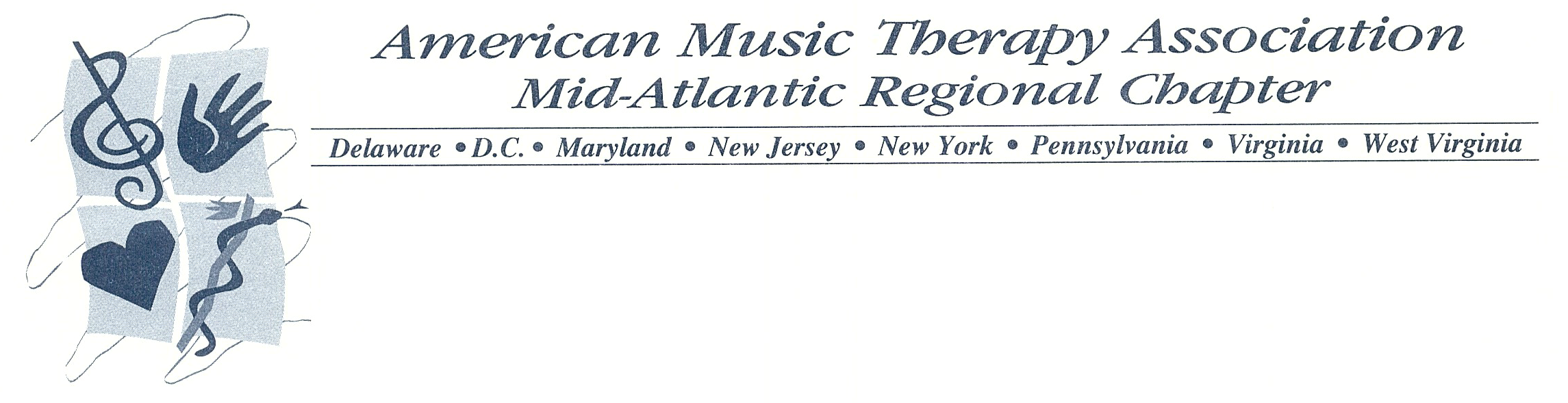 MARAMTS Business MeetingThursday March 16th-Friday March 17th 2017Regional Conference, Rochester, NYOpening Procedures: Call to Order, A. SchaertelMotion to call the meeting to order at 5:06 PM.Roll Call, C. McDonoughOfficersAndrea Schaertel, President, presentMeghan Smith, President-Elect, presentTara O’Brien, Vice President, presentHalley Cole, Parliamentarian, presentColleen McDonough, Secretary, presentAmanda Montera, Treasurer, presentJake Mauersberg, Government Relations, presentConio Loretto, Student Affairs Advisor, presentSchools with number of present students - 15 total schoolsDrexel University*Duquesne University - 12/12, 11/12Elizabethtown College - 37/37Howard University*Immaculata University - 14/15Marywood University - 15/15Mercyhurst University*Molloy College - 13/16, 14/16Montclair State - 7/9, 9/9Nazareth College - 11/12, 10/12New York University*Radford University - 16/26, 11/18Seton Hill University - 5/6Shenandoah University - 2/2Slippery Rock University - 19/20, 15/20SUNY Fredonia - 12/15, 13/15SUNY New Paltz - 8/12, 5/12Temple University - 21/21WVU - 3/3, 2/3Review Robert’s Rules of Order, H. ColeRobert’s Rules are established to maintain order throughout the meeting. They keep things ethical and in control.If the president asks for a motion for anything, we need one school to motion and one school to second.Please only open the floor for discussion if you actually have something to discuss.Approval of the Agenda, A. SchaertelMotion to approve the agenda by Montclair, seconded by Duquesne.Reading and Approval of the Minutes, C. MonoughMotion to approve the minutes by Molloy, seconded by Elizabethtown.Minutes are approved as read.Club Reports: (each have one minute)Drexel University*Duquesne UniversityElizabethtown CollegeHomecoming Fundraising for conference expenses we sold ETOWN fleece blanketsInto the Streets Fall Recital for older adults and their families at Masonic Village. This year's theme was ColorsAnnual White Christmas viewing at Dr. Bs was eventful as the power went out and instead of watching white Christmas we went caroling around her developmentMLK Day Troubadour Singing at Masonic Village to "Sing Away the Winter Blues"Prop making for our annual Open Door Children's Interactive RecitalSpring Fundraiser for conference expenses we sold a variety of cookie dough tubsHoward University*Immaculata UniversityWe collabed with our school's writing center to run a open mic/poetry slam. We collabed with multiple clubs to provide a stress buster event before finals and we did different drum circle activities. 2 bake sales1 open mic on our own Drum circle Marywood UniversityMercyhurst University*Molloy CollegeMontclair StateNazareth CollegeNew York University*Radford UniversitySeton Hill UniversityMusic Therapy t-shirt sale w/ an awesome design by a SHU art student!Helped with SHU orientation weekendOur club continues to assist with new student auditionsMonthly Open Mic Nights for all SHU studentsOur Halloween-themed open mic night was featured on the MARAMTS instagram takeover!Also participated in open mics at off campus businesses Implemented mentor/mentee program Plan to continue and build upon this new programSent 1 student to national conferenceJim Donavan drumming workshop @ SHUPresented @ SHU club/involvement fair Drum circle @ Children's Institute w /current interns and alumni Club bonding trip in October to a local farm Annual Christmas caroling for the Sisters of Charity of Seton HillDominican Republic (week-long) Service Trip in February 5 MT students and 1 MT professor"Love Notes” ConcertAnnual MT Club fundraiser for conferenceSHU held a mini swap shop open to all MT studentsContinue our ongoing monthly service days with a local food bankShenandoah UniversitySlippery Rock UniversitySUNY FredoniaSUNY New PaltzOpen mic night in reponse to political tensionFundraiser at a local cafe (Cafeteria) where we collected some money for Music4MoreCurrently selling t-shirtsPlanning another open micHopefully a few presentations here and there: possibility of having one from a woman with high functioning autism who would like to share her story with usHopefully a movie night for the end of the semester!Temple UniversityWest Virginia University*Officer/Committee Reports: (each have three minutes) - Ask each member to send me their reportsA. Schaertel, PresidentSBM - planned agenda, attended at Cnter for DiscoveryPlanned all events for the school yearHad to plan the agenda for the FBM (all chapter reps came to Etown, discussed out summer plans with them0Attend National Conference - reported on all of our region’s events to the National student board and all other region presidentsConnecting the MAR regional projectHelped plan the conference and SLACreated SprBM agendaM. Smith, President-electAttended SBM, FBM, National conference and shadowed the president throughoutTook over Pres Elect accountsSocial media - takeovers and marcrushmondyCompiling a list of all of the school’s social media accountsCompiling edits for ODMScrapbook stuffRegional Participation CommitteeGoals were:Creating open lines of communication and participation for general student populationGetting feedback from students Bringing back newsletters that we used to haveSchool reports and officer reports throughout yearWelcome to MARAMTS for freshmen studentstrying to get to know the EBoard betterRegional penpals or a social at next year’s conferenceTara O’Brien, Vice PresidentAttended SBM, FBM, National ConferenceAttended MARAMTS and MARAMTA business meetings at National ConferenceHelped volunteer committee for this conferenceCame up with the initiative to see how many people each school could get to volunteerProfessional MAR board updatesIf you are hosting any type of local advocacy events, you can rent materials from the MAR (on website)If you got to MAR booth this year, about historical project, history of AMTAMichael Viega, 8am saturday presidential goals meeting for the next year - go if you have ideas!2018 conference - place confirmed, announced tomorrowColleen McDonough, Secretary - DONERead through the MARAMTS BylawsCollected all names and contact information of both Presidents and Chapter Representatives for the 2016-17 yearCurrently in both document and spreadsheet form (still a work in progress as people change positions, etc.)Some missing due to the need to elect new reps once school has begun Accessed the social media accounts, which Pres. Elect and Secretary both have access to nowContacted WVU representative (now included in MARAMTS schools, which is new!)Contacted their president and have emailed back and forth in regards to the workings 		of MARAMTS bylaws and how to elect Representatives Worked on the Maryland Task Force Advocacy project in May-June Attended and took minutes for SBMSent out FBM RSVP Created and sent out Welcome packet to send Chapter Reps for FBMWorked with MAR President to coordinate hotel rooms, as well as Lydia Anthony (Etown CR) and Amanda Montera to coordinate food/dietary needs for Friday night of FBMNotified CR’s about Passages 2016Notified CR’s about this year’s Social Media Calendar (through M. Smith, Pres. Elect)Attended National Conference in Sandusky, OhioCreated video for social media posting about the EBoard positionsCompiled Pre-Conference Newsletter from MARAMTS EBoard members and sent it to Presidents/Chapter RepsHelped coordinate the Student Leadership AcademyCompiled hardcopies of all 2016-17 Minutes, Contact information, ODM, and Newsletters to add to the Secretary binderHalley Cole, Parliamentarian - DONEAttended summer and fall business meetings and national conferenceReviewed MARAMTS bylaws, suggested changes and discussed them with the exec board and chapter repsEdited school bylaws who requested helpReviewed and enforced Robert's Rules at all business meetingsPlanned Swap Shop, communicated about it with chapter reps, emailed out songs to chapter repsSwap Shop committee: Communicated with them about plans for Swap Shop, they will be assisting with order and recording at Swap ShopAmanda Montera, TreasurerTied up all fiscal ends to transition to the new yearproposed budget for new yearkept active working budget for all of the checks that she writes for the yearHeaded Regional participation committee with M. SmithMERCH!Jake Mauersberg, Government Relations - DONESBM and FBMSat in on each state’s conference callsResearched charities for canning projectPicked one and organized canning projectRaising money for Music4MoreRegional Conference3 hour free CMTE Advocacy Training for NY MT’s – tonight!Advocacy Breakfast – NYSTF Tomorrow MorningState Task Force MeetingArts Advocacy Day – March 20-22, 2017Sending MAR Members every yearResponding to Opposition – the national team identified 3 steps:Contact the national team.Do not retweet or re-share an article through your social media channels.Focus on the truth through various advocacy channels.Conio Loretto, Student Affairs AdvisorOrganized and chose all scholarships - got AMTA registration and free conference registrationHelped out in planning of SLA - private practiceHeld Passages at Naz in the fallGetting ready for passages 2017, need a student and a new professional as co-chairs - Contact Conio if you’re interested!Conio’s last year as advisor! :( All of the officer reports have been filed. By-Laws, H. ColeReview By-LawsArticle I, Section V, Subsection HCurrent bylaw: Aid the Secretary and President in maintaining the Google accounts and Facebook group.Proposed bylaw: Manage all MARAMTS social media pages, including Facebook, Instagram, and Twitter.Reason for change: Social media duties expanded and moved from Secretary to President-Elect.Social media committee will then also be chaired by the President-Elect instead of the SecretaryArticle IV, Section 7Current bylaw: No student will be allowed to run for an executive board position if he/she is an enrolled student at a school considered inactive by MARAMTS.Proposed bylaw: No student will be allowed to run for an executive board position if they are an enrolled student at a school considered inactive by MARAMTS.Tomorrow we will vote on each spot where there is gendered language so prepare yourselvesArticle V, Section 1, Subsection MCurrent bylaw: Expected to act in an advisory position to the Executive Board following his/her term Proposed bylaw: Act in an advisory position to the Executive Board following their term.Reason for change: Amend wording to match other dutiesOther similar changes in Secretary’s duties, Parliamentarian, and Government RelationsArticle V, Section 1, Subsection PCurrent Bylaw: The President must complete the MAR report for the AMTAS at the end of their termProposed Bylaw: Complete the MAR report for the AMTAS at the end of their termReason for change: Amend wording to match other dutiesArticle V, Section 2, Subsection BCurrent bylaw: Undertake the duties of the President in his/her absenceProposed bylaw: Undertake the duties of the President in their absenceReason for change: gender-neutral wordingArticle V, Section 2, Subsection CCurrent bylaw: Serve in the position of President in the year following his/her term.Proposed bylaw: Serve in the position of President in the year following their term.Reason for change: gender neutral wordingArticle V, Section 2, Subsection H Current bylaw: Aid the Secretary and President in maintaining the Google accounts and Facebook groupProposed bylaw: Manage all MARAMTS social media pages, including Facebook, Instagram, and Twitter.Reason for change: Social media duties expanded and moved from Secretary to President-Elect Article V, Section 4, Subsection FCurrent bylaw: The Parliamentarian must attend regional conference unless there are extenuating circumstancesProposed bylaw: Attend regional conference unless there are extenuating circumstances.Reason for change: Amend wording to match wording of other dutiesArticle V, Section 6, Subsection LCurrent bylaw: Manage all MARAMTS social media pages, i.e. Twitter, Facebook, Instagram, etc.Proposed bylaw: NoneReason for change: Social media duties transferred from Secretary to President-ElectArticle V, Section 6, Subsection L, M, NCurrent bylaw: lettered L, M, NProposed bylaw: letters L and MReason for change: Subsection L was removed; following sections must be re-letteredArticle V, Section 7, Subsection GCurrent bylaw: He/she must attend regional conference and is encouraged to attend other Government Relations meetings.Proposed bylaw: Attend regional conference and attend other Government Relations when possibleReason for change: Amend wording to match other duties and change to gender neutral languageArticle VI, Section 1, Subsection ICurrent bylaw: Serve as administrator to the Regional Internship Scholarship granted by MAR and MARAMTS.Proposed bylaw: Serve as administrator to the Regional Internship Scholarships granted by MAR and MARAMTS.Reason for change: There is more than one scholarshipArticle VII, Section 2, Subsection ACurrent bylaw: When two persons are running for office, a simple majority vote for a candidate will result in his/her election. In the event of a tie, and only in the event of a tie, the President’s secret ballot will be opened to determine the election.Proposed bylaw: When two persons are running for office, a simple majority vote for a candidate will result in their election. In the event of a tie, and only in the event of a tie, the President’s secret ballot will be opened to determine the election.Article VII, Section 2, Subsection BCurrent bylaw: When more than two persons are running for an office, a plurality vote for a candidate will result in his/her election. In the event of a tie, the two candidates receiving the highest number of votes will participate in a run-off election in the same manner as stated in Article VII, Section 2, Subsection A of these Bylaws.Proposed bylaw: When more than two persons are running for an office, a plurality vote for a candidate will result in their election. In the event of a tie, the two candidates receiving the highest number of votes will participate in a run-off election in the same manner as stated in Article VII, Section 2, Subsection A of these Bylaws.Reason for change: gender neutral wordingArticle XI, Section 1, Subsection ACurrent bylaw: To represent his/her local chapterProposed bylaw: To represent their local chapterReason for change: gender neutral wordingArticle XI, Section 1, Subsection F Current bylaw: To organize and prepare his/her school for Swap Shop.Proposed bylaw: To organize and prepare their school for Swap Shop.Reason for change: gender neutral wordingArticle XI, Section 1, Subsection GCurrent bylaw: To report back to his/her school all information discussed at MARAMTS business meetings.Proposed bylaw: To report back to their school all information discussed at MARAMTS business meetings.Reason for change: gender neutral wordingArticle XIII, Section 8Current bylaw: If the Student Affairs Advisor is unable to attend a meeting, officer meetings can still be held without his/her attendance with his/her approvalProposed bylaw: If the Student Affairs Advisor is unable to attend a meeting, officer meetings can still be held without their attendance with their approval.Reason for change: gender neutral wordingArticle XV, Section 4Current bylaw: If any MARAMTS officer is unable to fulfill his or her duties, including attendance at Regional Conference, her or she can notify the MARAMTS President and the Student Affairs Advisor as soon as possible. If an Executive Board officer is unable to attend Regional Conference and chooses not to resign, he or she may find a replacement, and may consult the MARAMTS President and Student Affairs Advisor for assistance in securing a replacement. If he or she chooses to find a replacement, he or she will be responsible for providing the replacement officer with all information relevant to fulfill the duties of the office.Proposed bylaw: If any MARAMTS officer is unable to fulfill their duties…they can notify the MARAMTS President…They may find a replacement….If they choose to find a replacement, they will be responsible…Reason for change: gender neutral wordingArticle XII, Section 1, Subsection GCurrent bylaw: Social Media Committee: Formed and chaired at the discretion of the regional SecretaryProposed bylaw: Social Media Committee: Formed and chaired at the discretion of the regional President-ElectReason for change: Transfer of social media duties from Secretary to President-ElectArticle XII, Section 1, Subsection HCurrent bylaw: None existsProposed bylaw: Regional Participation Committee: formed and chaired at the discretion of the regional board (President-Elect and Treasurer) to discuss the role of MARAMTS for students.Reason for change: creation of new committeeArticle XVII, Section 2, Subsection ACurrent bylaw: None existsProposed bylaw: Funds shall be allotted to the MARAMTS President, Vice President, and President-Elect to cover national conference registration, travel costs (flight and/or gas), and hotel costs that are not otherwise covered.Reason for change: Clarification of vague wording, putting into bylaws what is already in budgetArticle XVII, Section 8Current bylaw: If a check were to be lost/stolen/etc., the person who originally received the check would be willing to take the responsibility to subtract the money from their check amount.Proposed bylaw: If a check were to be lost/stolen/etc., the person who originally received the check would be responsible for replacing the money of the amount lost/stolen/etc.Reason for change: Clarification of confusing wordingVote on By-laws (Friday, March 16th)Vote on new Bylaw approval procedure (rather than going through and approving each individual bylaw, we will approve them as a whole)Majority: YES.Motion to approve all of the proposed changes to the bylaws by Temple and seconded by Elizabethtown. Treasurer’s Report, A. MonteraReview Budget Motion to table budget (for 24 hours) to be approved next meetingFundraisingFundraising last year:Money spent: $721.41Money deposited: $1,401.47Profit: $680.06!!Motion to table budget voting until meeting on Friday, March 17th by Nazareth and seconded by Temple.Motion to approve the budget by Nazareth, seconded by Fredonia.Merch this year:Gray breakaway lanyards, tote bags, water bottles with the conference logo, guitar picks, and two designs of bumper stickersGovernment Relations J. MauersbergCanning ProjectGive all money to Amanda before noon on Saturday!! Keep using your cans to raise money. This will go towards Music4MoreIf you have cash, that’s fine give it to AmandaCheck, make it out to Mid-Atlantic Regional Association of Music Therapy Students - CHECK THIS WITH AMANDA3- hour free CMTETomorrow an advocacy breakfast for the NY state task forceM-W in Washington, D.C. for all Creative Arts Therapists to make stuff known to the governmentRegional stuff:Recently, there are a lot of people spreading information about Music Therapy that is not true at allAll states:DESTF:Advocacy Training over the summerPhone call survey to connect with all the MT’s in the stateCreated a DE State Task Force email:  destf.mt@gmail.comThey will create a task force brochure with information gathered from the survey.MDSTF: (Chair - Niki Runge and Tatyana Martin)Held a virtual “Town Hall Meeting” to address questions regarding the billHB1458 introduced: Dels Sample-Hughes and Pena-MelnykHill Day – March 7, 2017Hearing – March 8, 2017NJSTF: (Chair – Paula Unsal)Waiting to get on the agenda in the Senate with the bill before the SenateBudget and Appropriations Committee and a vote in the General Assembly.Different legislative cycle than other states, bi-annual. Last year’s proposed bill carried over.NYSTF: (Chair – Donna Polen)Diana Georgia Contract RenewalLCAT State Approved Providers: The region and other organizations have become providers. Thanks to Clare Arezina for her work on this.CMTE’s should count for LCAT.Music Therapy License – The draft bill has just come back from the state. The bill memo is being created.The State Board for Mental Health Practioners - Thomas J. Biglin, Jr., MA, LCAT, MT-BC, is on the State Board for Mental Health PractitionersNew Task Force Members: Beth Swartz and Ivette Farciert-VivarStudent Task Force Member - The task force is currently seeking a new student member. They are requesting that the student attend a New York school and live in New York. ANYONE???PASTF: (Co-Chairs - Nicole Hahna, and Melanie Walborn)School tours: Drexel University on February 25thBill Update – The task force is working with Rep. Pashinski on an appropriate Board for music therapy to fit under, an already existing one. The task force is looking for a new Senate Bill Sponsor. Since a new legislative session began January 1, 2017 the task force is working to re-introduce the music therapy licensure bill. With the new legislative session, the bills will need new co-sponsors.Music Therapy Rally – The task force is planning a rally in support of music therapy licensure at the Harrisburg Capitol Building in April 24, 2017. People standing around the capitol answering questions about music therapy and possibly presenting some research.Office of Developmental Programs in the PA Department of Health and Human Services – Music therapy is included in the Waiver! 2 separate call to actions have been encouraged to revise language during the open comment period.Creating a New State Brochure – recent state survey was sent out. The task force will create a new state brochure with this informationNew Task Force Member - Jillian TolmanVASTF: (Chair- Briana Priester)Will reach out in late spring/early summerWVSTF: (Chair – Amy Rodgers Smith)Members of the task force met with Auditing Committee Representatives in Charleston, WV about the submitted Sunrise Review Application.Creating a new state brochureThe task force will be taking advocacy steps to engage in over the next few months: meeting with legislators in home districts, advocacy training and Hill Day.Social Media, M. SmithTalk about our social media accountsTake out your phones right now!Search @mar_amts and FOLLOW!On Social media, we’ve done social media takeovers where clubs get the account for the day#marcrushmonday’s for EBoard peopleConnecting the MAR projectStarted a month before conferencePosting trivia questions, and first school to respond gets a shoutout and a small prizeChapter Rep Info, C. McDonoughReview duties/responsibilitiesProfessionalism (Importance of replying to e-mails in a timely manner, etc)Contact Info –next school year’s reps, club president, and club advisor (Name, e-mail, phone # of chapter reps), and club social media accountElections:Current Executive Board members give brief description of their duties (30 seconds per position)Motion to open the floor for nominations (Thurs. & Fri.)President – Motion by Immaculata, seconded by Seton HillMeg Smith: Temple and MolloyMotion to close by Seton Hill and seconded by FredoniaPresident-Elect – Motion by Temple, seconded by MarywoodJulia DiGiammarinoRachel WilliamsAlaina StroudMotion to close: Montclair, RadfordMotion to open floor: Imm, RadfordBethany LindebladClose: Molloy, Seton HillVice President – Motion by Temple, seconded by NazarethMadison IndykAmanda MonteraColleen McDonoughMotion to close: Fredonia, EtownMotion to open: Temple, New PaltzClose: Slippery Rock, MarywoodParliamentarian – Motion by Elizabethtown, seconded by MolloyElizabeth IngramKristiana WodzinskiMotion to close: Fred, MarywoodMotion to Open: Naz, Slippery RockClose: Molloy, Seton HillSecretary – Motion by Radford, seconded by DuquesneErica GibbonsEmma MartinRhiannon RiegerMotion to close: Slippery Rock, ImmaculataTreasurer – Motion by Immaculata, seconded by SUNY New PaltzAllison LaVerdiereMotion to close: Naz, TempleMotion to open: Slippery Rock, EtownChristina EisenreichtMotion to close: Molloy, TempleGovernment Relations – Motion: Seton Hill, ImmaculataJake MauersbergBethany LindebladBen BurchMotion to close: Radford, FredoniaMotion to open: Montclair, EtownYin FungClose: Seton Hill, DuquesneStudent Affairs Advisor - Motion: Temple, MarywoodAdrienne MeyerLauren RoweJason WillyMotion to close: Marywood, RadfordMotion to table all of the nominations until tomorrow’s meeting @ 6:08 PM. Motion to adjourn @ 6:11 PM Molloy Etown until 11:00am March 17thCall to Order: 11:06 AM Friday, March 17th, 2017Election Speeches (1 minute)Voting Results!PresidentMeg SmithPresident ElectRachel WilliamsVice PresidentColleen McDonoughParliamentarianLiz IngramSecretaryEmma MartinTreasurerAllison LaVerdiereGov. RelationsJake MauersburgStudent Affairs AdvisorJason Willy ConferencesPassages, C. LorettoAMTA National Conference, “A Mindful Approach to Music Therapy” St. Louis, Missouri, Thursday Nov. 16 - Sunday Nov. 19thOther Business:Swap Shop, H. ColeReview ProtocolFall Business MeetingNew Chapter reps, be on the lookout for e-mails regarding the Fall Business meeting! ii. Usually in September at Elizabethtown CollegeOutstanding Chapter Representative AwardRecognize chapter representatives who are dedicated and go above and beyond to increase communication between MARAMTS and their school.Winner this year: Lydia Anthony!Comments/QuestionsAdjournment: Brief wrap-up speechMotion to adjourn: Temple and seconded by Duquesne at 11:58PM Friday, March 17th.